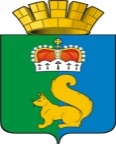 комиссия по чрезвычайным ситуациям иобеспечения пожарной безопасности Гаринского городского округавнеочередноеП Р О Т О К О Л № 4п.г.т.Гариот 27.07.2020 г.Председатель комиссии – Величко С.Е.Члены комиссии: Коробейников В.В., Политов В.В., Александров А.С., Лыжин А.Г., Бурдов С.А., Гагарина О.С..Присутствовали : начальник ФГКУ 71 ОФПС  С.Е. Татаренко, начальник ОНД Серовского ГО, Сосьвинского ГО, Гаринского ГО УНД и ПР ГУ МЧС России по Свердловской области Еманов М.ВП О В Е С Т К А  Д Н Я:«О принятии неотложных мер по предотвращению возникновения чрезвычайной ситуации с лесными пожарами на территории Гаринского городского округа по состоянию на 27.07.2020 г.»Информация о лесных пожарах на территории Гаринского городского округа по состоянию на 27.07.2020 г. С целью стабилизации лесопожарной обстановки и привлечения дополнительных сил и средств в соответствии с планами тушения лесных пожаров , исходя из складывающейся обстановки на пожарах комиссия администрации Гаринского городского округа по предупреждению и ликвидации чрезвычайных ситуаций и обеспечению пожарной безопасности Р Е Ш И Л А:Спасательной службе материально-технического обеспечения гражданской обороны (Егорычеву И.А.) совместно с директором ГКУ СО «Гаринское лесничество»    Лыжиным А.Г.  -обеспечить доставку мобильных групп к деревне Шантальская.- провести обновление противопожарных минерализированных полос вокруг                         д. ШантальскаяСпасательная противопожарная служба гражданской обороны (Александрову А.С.) - обеспечить готовность пожарных расчетов к тушению лесных пожаров в пределах зон, согласованных с администрацией района с целью исключения возможности воздействия лесных пожаров на населенные пункты.   Оперативной группе КЧС и ОПБ администрации Гаринского городского округа (Гагариной О.С., Егорычев И.А. , Коробейников В.В.)Исходя из складывающейся обстановки подготовить предложения председателю КЧС и ОПБ администрации Гаринского городского округа в решение по ликвидации пожара;  поддерживать непрерывное взаимодействие с органами управления сил, привлекаемыми к ликвидации  лесных пожаров для сбора информации о ходе ликвидации пожара., Проработать вопрос об увеличении необходимый резерва сил и средств для экстренного реагирования на возникающие лесные пожары, особенно  в непосредственной близостиот населенных пунктов. При изменении обстановки осуществлять доклад председателю КЧС и ОПБ администрации Гаринского городского округа немедленно.Спасательной службе обеспечения охраны общественного порядка гражданской обороны(Бурдову С.А.) - активизировать по согласованию с администрацией работу участковых уполномоченных полиции по принятию мер административного воздействия к нарушителям правилпожарной безопасности;-целях ограничения доступа в лесные массивы рыбаков и туристов организовать временный пост контроля на автомобильной дороге Серов-Сосьва -Гари в районе моста через реку Сосьва.         Спасательной службе обеспечения связи гражданской обороны (Елисееву А.В.):- организовать проведение мониторинга лесопожарной обстановки,обращая особое внимание   информации о ходе ликвидации действующих лесных  пожаров; - каждые сутки уточнять данные о резерве лесопожарных подразделений по каждому отделению и наличию людей и исправной техники, привлеченной к тушению лесных пожаров . Доклады в КЧС о ходе выполнения поставленных задач  представлять через каждые 2 часа и к исходу суток, а при возникновении экстренных ситуаций - немедленно установленным  порядкомРекомендовать населению воздержаться от посещения лесов, строго соблюдать правила пожарной безопасности.Маршруты выдвижения к объектам работ, объемы и сроки их выполнения, организацию расположения в районах сосредоточения сил и средств с согласовывать с председателем КЧС. Контроль за исполнением настоящего решения оставляю за собой.Председатель КЧС и ОПБ, Глава Гаринского городского округа                                                        Величко С.Е.                                                                                                                               Секретарь КЧС и ОПБ                                                                                Гагарина О.С.№ пожараМесто, характер пожараДата обнаружения пожараПлощадь, гаСостояние (действует, локализован, ликвидирован)Силы и средства, привлекаемые для ликвидацииСилы и средства, привлекаемые для ликвидацииСилы и средства, привлекаемые для ликвидации№ пожараМесто, характер пожараДата обнаружения пожараПлощадь, гаСостояние (действует, локализован, ликвидирован)организациячеловектехника123456781на расстоянии 95 км от р.п.Гари Гаринского ГО, д. Круторечка 20 км, д. Андрюшино 45 км., лесная  площадь горения 60 Га, Вид пожара – низовой сильный.Место пожара –Гаринское лесничество, квартал 263 выдел 12, кв282 выдел 12.с 15:06 (местн.) 17.07.2020г200действуетИП Артемьев, ГБУ СО «Уральская авиабаза охраны лесов5 чел.,5 рло бензопила. 1 вездеход2на расстоянии 96 км от р.п.Гари Гаринского ГО, д. Круторечка 19 км, д. Андрюшино 46 км., лесная  площадь горения 15 ГаСостояние пожара – на 20.07.2020 18.00 (местн) действует на площади 80 ГаДата обнаружения пожара – 19.07.2020 г в 14.00, на площади 15 га лесная,Общая площадь пожара– 80 га лесной.Вид пожара – низовой слабый.Место пожара – Гаринское лесничество, Кузнецовское участковое
лесничество, участок Андрюшинский квартал 262 выдел 12, 281 выдел 1действует с 14:00 (местн.) 19.07.2020520действуетГБУ СО «Уральская авиабаза охраны лесов9 ДПС, 9 ОГ, 15 рло бензопила вездеход, 1 бульдозер3Вагильское участок Вагильскийкв11121.07.20 18:06100действуетГБУ СО «Уральская авиабаза охраны лесов6 ППС, 6 ДПС, 12 ОГмотопомпа, трактор, рло4Гаринское участок Гаринский кв 36 низовой слабый24.07.20 13:290,8действуетГБУ СО «Уральская авиабаза охраны лесов6 ПХС, 6 ОГРло,трактор5Ликинское участок Камский кв 74 низовой средний26.07.20 18:032действуетГБУ СО «Уральская авиабаза охраны лесов